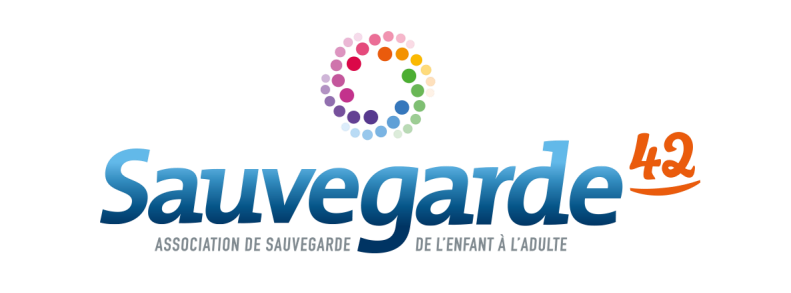 03/02/2022________________________________________________________________________ Offre d’emploi CDI (H/F)Réf : PPIJ TP /2022-02-03________________________________________________________________ Pôle Prévention Insertion JusticeService de Prévention spécialisée21 rue Charles Cholat 42000 Saint-EtienneRecherche : 1 TRAVAILLEUR SOCIAL (H/F)CDI à Temps Partiel (0.50 ETP)Poste à pourvoir au 1er mars 2022Missions :  Sous la responsabilité du Chef de service éducatif au sein d’une équipe de direction, le travailleur social :Assure l’accompagnement éducatif individuel et collectif d’adolescents Propose, organise et encadre des actions collectives (séjours éducatifs, chantiers éducatifs, etc.)Va à la rencontre des usagers et propose une relation éducative à partir d’une présence sociale sur le territoireRend compte de ses accompagnements et de ses actions collectives lors des réunions institutionnelles internes Participe à des groupes de travail, de réflexion, de formation, en lien avec l'évolution des pratiques professionnelles de notre secteur.Profil :Formation Educateur Spécialisé, DEFA, DEME, BPJEPSExpérience en Prévention spécialisée ou dans des domaines d’intervention en direction de la Jeunesse et des TerritoiresConnaissance des dispositifs de protection de l'enfance, de prévention de la délinquance, d’animation et des autres législations en vigueur Qualités rédactionnelles et d'organisation  Connaissance des outils du Pack Office  Permis B exigéTravail en équipe pluridisciplinaireTravail en partenariatConditions du poste :Poste situé à Saint-EtienneCDI à 0.50 ETP Jours travaillés : lundi, mercredi et jeudi + 1 week-end sur 4.Salaire indexé à la CCN du 15/03/1966Candidatures :Merci d’adresser votre candidature - CV et lettre de motivation – par mail, en précisant le numéro de l’offre, PPIJ TP /2022-02-03Contact : drh-recrutement@sauvegarde42.fr 